Year 2 Wordsworth & Tennyson ClassesNewsletter: 25th February 2019Dear Parents/Carers,Welcome back after the half term holidays. We hope you had a lovely break with your children and are ready for the warmer weather.Topic: Dungeons and DragonsOur topic this half term is Dungeons and Dragons. The children will be learning all about the features and history of castles. They will learn about the people who might have lived in castles and the many roles that were also involved in and around them. We will also be looking at the significance of Nottingham Castle and understanding why it is important to many people in Nottingham. EnglishIn English, the children will become immersed in a range of stories this term but one of our favourites will be ‘How to train your dragon’. They children will understand how the author portrays the characters and use this knowledge to plan, write, edit and publish their own narrative to predict what might have happened to the characters in the story and what adventure they may have been on.MathsDuring Maths lessons, we will be looking at place value of numbers up to 100 including measurements and money. We will be adding and subtracting larger two digit numbers, multiplying and dividing using 2, 3 5 and 10 times table. We will continue to explore statistics in pictograms, tally charts, block diagrams and simple tables. Please see the videos and web links on our class webpage to enable you to support your child with key maths concepts. 
ReadingIt is extremely important that all children continue to read frequently at home so please can you make the time to read with them every day and ask them questions about what they have read. When you have listened to your child read, please make a note in their reading record and include the title and date. PE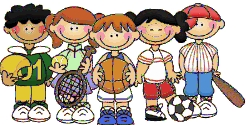 This term the pupils will be developing their skills in competitive games. This term we will be looking at both dodgeball and football and the children will be able to develop their hand-eye coordination and also strategic play during team games. Thank you for your support. Please approach a member of staff if you have any questions or queries.Miss Mullins, Miss Cao, Mrs Evans and Mrs O’Connor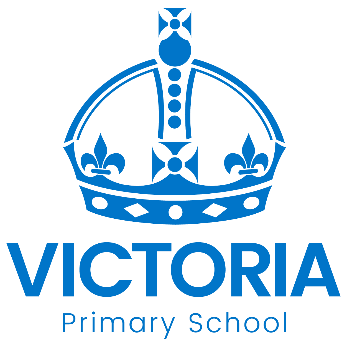 Diary Dates: Spring 2019DateYear GroupTimeEventTuesday 26th FebruaryReception Boot9.00 – 10.00 amFamily “Stay and Play” in classThursday 7th MarchAllDayWorld Book DayFriday 8th MarchYear 3 DayDerby Museum and Art Gallery VisitMonday 11th MarchYear 63.15 pmSATs Information Meeting for familiesFriday 15th MarchAllDayRed Nose DayTuesday 26th MarchYear 5 & CadburyDayScience Trip to National Space CentreThursday 28th March Year 3 & 5PMLanguage Event: Arabic Afternoon Thursday 28th MarchNursery, Reception Year 1 & 2PMMother’s Day Afternoon Tea Family EventFriday 29th MarchYears 3 - 6PMMother’s Day Afternoon Tea Family EventWednesday 3rd & 
Thursday 4th AprilAllPMParent – Teacher Meetings Friday 5th AprilAllDaySuper Sock DayWear your craziest sock combinations to mark Autism Awareness WeekFriday 5th AprilAll3.15pmSchool Closes for Easter Holiday